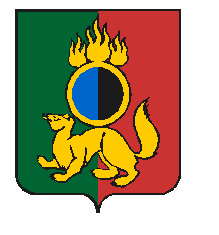 АДМИНИСТРАЦИЯ ГОРОДСКОГО ОКРУГА ПЕРВОУРАЛЬСКПОСТАНОВЛЕНИЕг. ПервоуральскО внесении изменений в постановление Администрации городского округа Первоуральск от 10 января 2020 года № 2 «Об утверждении Порядка формирования муниципального задания в отношении муниципальных учреждений городского округа Первоуральск и финансового обеспечения выполнения муниципального задания»В соответствии со статьей 3, 5 Федерального закона от 15 октября 2020 года 
№ 327-ФЗ «О внесении изменений в Бюджетный кодекс Российской Федерации и отдельные законодательные акты Российской Федерации и установлении особенностей исполнения бюджетов бюджетной системы Российской Федерации в 2021 году», в целях уточнения порядка формирования муниципального задания в отношении муниципальных учреждений городского округа Первоуральск и финансового обеспечения выполнения муниципального задания:ПОСТАНОВЛЯЕТ:Внести в порядок формирования муниципального задания в отношении муниципальных учреждений городского округа Первоуральск и финансового обеспечения выполнения муниципального задания, утвержденный постановлением Администрации городского округа Первоуральск от 10 января 2020 года № 2 «Об утверждении Порядка формирования муниципального задания в отношении муниципальных учреждений городского округа Первоуральск и финансового обеспечения выполнения муниципального задания» следующие изменения:Пункт 3 главы 2 дополнить подпунктом 3.1. следующего содержания:«3.1. Установить, что в 2020 году для муниципальных учреждений городского округа Первоуральск максимально возможное отклонение от установленных показателей объема и (или) качества муниципальной услуги (работы) считать допустимым
более 5% в случае приостановления/частичного приостановления деятельности муниципальных учреждений и организаций в соответствии с правовыми актами Губернатора Свердловской области, исполнительных органов государственной власти Свердловской области, органов местного самоуправления, осуществляющих функции и полномочия учредителя муниципальных бюджетных и автономных учреждений городского округа Первоуральск.».Пункт 10 главы 3 изложить в следующей редакции:«10. Объем финансового обеспечения выполнения муниципального задания 
(R) определяется по формуле:, гдеNi - нормативные затраты на оказание i-й муниципальной услуги, установленной 
в муниципальном задании;Vi - объем i-й муниципальной услуги, установленной в муниципальном задании;Vw - объем w-й муниципальной работы, установленный в муниципальном задании;Nw - нормативные затраты на выполнение w-й работы, установленной 
в муниципальном задании;Pi - размер платы (тариф и цена) за оказание i-й муниципальной услуги 
в соответствии с пунктом 32 настоящего Порядка, установленный в муниципальном задании;Nун - затраты на уплату налогов, в качестве объекта налогообложения по которым признается имущество учреждения;Кпд - коэффициент платной деятельности, определяемый в соответствии с пунктом 31 настоящего Порядка.».Главу 3 дополнить пунктом 10.1. следующего содержания:«10.1. Установить, что в 2020 году муниципальные бюджетные и автономные учреждения городского округа Первоуральск, вправе осуществлять не связанные 
с финансовым обеспечением выполнения муниципального задания расходы, предусматриваемые на мероприятия, связанные с профилактикой и устранением последствий распространения коронавирусной инфекции, за счет средств субсидии 
на финансовое обеспечение выполнение муниципального задания в соответствии 
с планом финансово-хозяйственной деятельности, утвержденным в установленном порядке.Установить, что в 2020 году муниципальные бюджетные и автономные учреждения городского округа Первоуральск, вправе осуществлять не связанные с финансовым обеспечением выполнения муниципального задания расходы, предусматриваемые 
на мероприятия, связанные с профилактикой и устранением последствий распространения коронавирусной инфекции, за счет средств остатков субсидии на финансовое обеспечение выполнение муниципального задания за 2019 год в соответствии с планом финансово-хозяйственной деятельности, утвержденным в установленном порядке.».Подпункт 2 пункта 17 главы 3 изложить в следующей редакции:«2) затраты на содержание объектов недвижимого имущества, затраты на разработку локально-сметной документации, иной документации на проведение аварийных ремонтов, и проведение аварийного ремонта недвижимого имущества, закрепленного за учреждениями на праве оперативного управления за счет экономии средств, а также затраты на аренду указанного имущества;».В подпункте 3 пункта 17 главы 3 слова «указанных в подпункте 2 пункта 13 настоящего Порядка» заменить на слова «указанных в подпункте 2 пункта 16 настоящего Порядка».Подпункт 2 пункта 26 главы 3 изложить в следующей редакции:«2) затраты на содержание объектов недвижимого имущества, необходимого для выполнения муниципального задания, затраты на разработку локально-сметной документации, иной документации на проведение аварийных ремонтов, и проведение аварийного ремонта недвижимого имущества, закрепленного за учреждениями на праве оперативного управления за счет экономии средств, а также затраты на аренду указанного имущества;».Главу 3 дополнить пунктом 40.1. следующего содержания:«40.1. Приостановить до 1 января 2021 года действие пункта 40 настоящего Порядка в части возврата остатков средств субсидии бюджетных и автономных учреждений при завершении текущего финансового года и неисполнении учреждением муниципального задания в меньшем объеме, чем это предусмотрено, или с качеством, не соответствующим требованиям к оказанию муниципальных услуг (выполнению работ), определенным в муниципальном задании, в случае приостановления/частичного приостановления деятельности муниципальных учреждений и организаций в соответствии с правовыми актами Губернатора Свердловской области, исполнительных органов государственной власти Свердловской области, органов местного самоуправления, осуществляющих функции и полномочия учредителя муниципальных бюджетных и автономных учреждений городского округа Первоуральск.».Пункт 49 главы 4 дополнить частью четвертой следующего содержания:«Учреждение, деятельность которого была приостановлена (частично приостановлена) в связи с профилактикой и устранением последствий распространения коронавирусной инфекции, одновременно с годовым отчетом о выполнении муниципального задания предоставляет в Финансовое управление документ, подтверждающий приостановление (частичное приостановление) деятельности.».Приложение № 3 к Порядку формирования муниципального задания в отношении муниципальных учреждений городского округа Первоуральск и финансового обеспечения выполнения муниципального задания изложить в новой редакции (прилагается).Действие подпунктов 1.1. - 1.3., 1.7. - 1.8. пункта 1 настоящего постановления распространяется на отношения, связанные с выполнением  муниципальных заданий в отношении муниципальных учреждений городского округа Первоуральск на 2020 год.Подпункт 1.9. пункта 1 настоящего постановления вступает в силу при заключении Соглашений о предоставлении субсидии из бюджета городского округа Первоуральск муниципальному бюджетному или автономному учреждению на финансовое обеспечение выполнения муниципального задания на оказание муниципальных услуг (выполнение работ) на 2021 год и плановый 
период 2022 и 2023 годов. В 2020 году изменения реализуются путем заключения дополнительного соглашения к Соглашениям о предоставлении субсидии из бюджета городского округа Первоуральск муниципальному бюджетному или автономному учреждению на финансовое обеспечение выполнения муниципального задания на оказание муниципальных услуг (выполнение работ).Настоящее постановление разместить на официальном сайте городского округа Первоуральск. Контроль за исполнением настоящего постановления возложить 
на заместителя Главы Администрации городского округа Первоуральск по финансово-экономической политике Ярославцеву М.Ю.Глава городского округа Первоуральск						       И.В. Кабец01.12.2020№2324